Contrato ParticularTrail Travel                                                                Nº.000000CIF: E-76550391     La Hoya Grande, local 21                                                                   Fecha:Gran Canaria  c.p. 35290                                                                                                       
www.trailtravel.es                                                                         Director / Editor: D. Jorge  Larrosa  Anaya 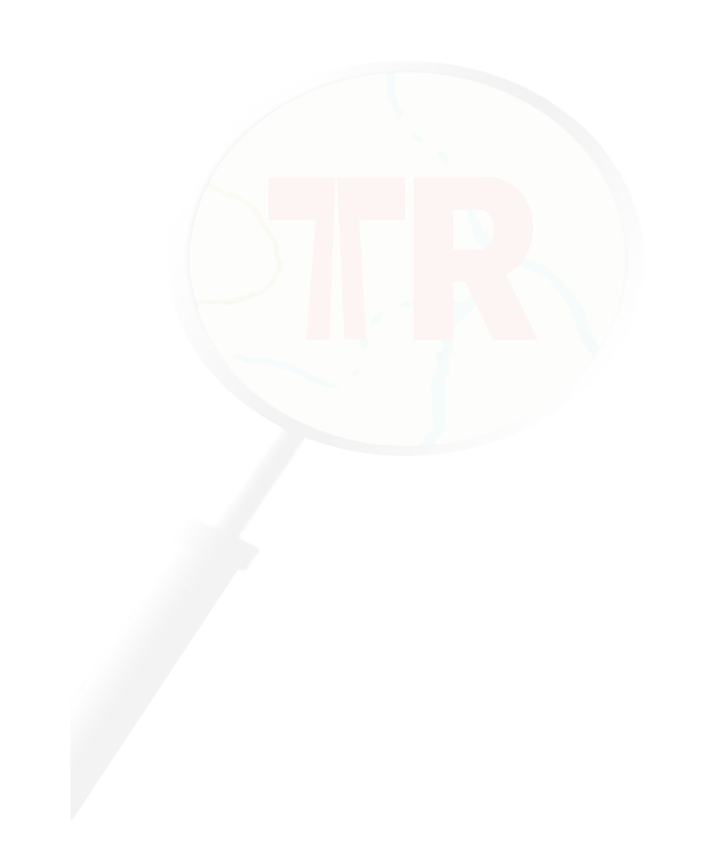 Móvil 1: 645.090.010 / Móvil 2:  928 76 2496E-Mail 1: julia@trailtravel.es  /  E-Mail 2: info@trailtravel.es       Agente comercial............................................................................................Teléfono:............................................./Móvil.................................................                                                                                                                                                                                      Datos Bancarios del ClienteEntidad                    Oficina                        DC              Nº de CuentaHe leído y acepto las condiciones generales y particulares, así mismo acepto la domiciliación bancaria del Importe.Fdo. Cliente:                                                                                                    Fdo. A. Comercial:Condiciones EspecialesFoto de Publicidad: SI	NO 	e-mail Identificación del Establecimiento:....................................................................................Nombre del Establecimiento:............................................................................................Texto Publicitario en espacio:        /               /Nombre:Dirección:Establecimiento:Teléfono:E-mail:BannerFecha InicioFecha FinalImporte                Forma de PagoIGICCuota MensualTotalObservaciones:Observaciones Generales de Publicidad:El incumplimiento del contrato por  Trail Travel  con el contratante, se bonificara al mismo en la devolución del doble del importe contratado o de acuerdo entre las partes, su publicación gratuita en el contrato inicial